Практическая работа № 3.Тема: Организация рабочих мест повара по приготовлению горячей кулинарной продукции.Организация рабочего места повара в соусном и суповом отделениях горячего цеха.Цель работы: ознакомиться с оборудованием и технологическими линиями горячего цеха, техническим оснащением рабочих мест.Материальное оснащение: индивидуальные задания, средства аудиовизуализации, учебная литература.Задание. 1.Изучить организацию рабочих мест в горячем цехе.2. Зарисовать схему расположения оборудования в суповом и соусном отделениях горячего цеха.3. Заполнить таблицу « Оборудование и инвентарь, использующийся  в горячем цехе»4. Ответить на контрольные вопросы.Общие положенияОборудование для горячего цеха подбирают по нормам оснащения торгово – технологическим и холодильным оборудованием в соответствии с типом предприятия и режимом его работы, количеством посадочных мест и максимальной загрузкой  торгового зала в часы пик, а также формам обслуживания.        Ход работы:Используя учебную литературу ознакомьтесь с организацией  рабочего места в горячем цехе с учётом характера выполняемых операций  при  приготовлении первых, вторых блюд, напитков, а также выпечке мучных кондитерских изделий.1. Ознакомьтесь с технологической линией супового отделения, предназначенной для приготовления бульонов и первых блюд.  Обратите внимание: в суповом отделении горячего цеха организованы рабочие места для приготовления бульонов, для приготовления супов, для порционирования мяса, рыбы, птицы, для порционирования и отпуска первых блюд, для приготовления гарниров к супам.В линии размещены:- пищеварочные  котлы – для варки бульонов;- варочное устройство – для варки заправочных супов, вторых и третих блюд, гарниров;-  плиты;- сковороды – для пассерования овощей;- вспомогательное оборудование: производственные столы, секция - стол с охлаждаемым шкафом и горкой  – для приготовления порционных первых блюд, для оформления блюд, хранения полуфабрикатов и зелени.2.Ознакомьтесь с технологической линией соусного отделения, предназначенного для приготовления вторых блюд, гарниров и соусов.Обратите внимание: в соусном отделении горячего цеха организованы рабочие места для приготовления блюд из полуфабрикатов из мяса, рыбы, овощей, а также для приготовления гарниров и соусов в наплитной посуде.В линии размещены:- пищеварочные  котлы – для варки овощных и крупяных гарниров;- плиты;- жарочные шкафы;-  фритюрницы;- пастокукеры;- гриль;- пароконвектомат;- электро- сковороды;- шашлычница;- мармиты – для кратковременного хранения вторых блюд в горячем состоянии;- холодильные шкафы;- вспомогательное оборудование: производственные столы, секция - стол с охлаждаемым шкафом - для порционирования и оформления блюд, секция – стол со встроенной моечной ванной – для доработки полуфабрикатов и зелени, стеллажи, ванна для промывания гарниров.Обратите внимание на размещение механического оборудования:универсального привода, овощерезки, протирочной машины, машины картофельного пюре.3.Рабочие места горячего цеха оснащаются:-  посудой для выполнения определённых операций: наплитными котлами, котлами – корабинами (для варки и припускания рыбы), катлами с решётками – вкладышами (для варки диетических блюд на пару), сотейниками (для пассерования овощей), , противнями (для обжаривания полуфабрикатов), сковородами, кастрюлями;- инструментами, инвентарём: ситом, венчиками, весёлкой, вилкой поварской, лопатками, шумовками, шпажками.II. Рассмотрите схему планировки горячего цеха.Рассмотрите изображение теплового оборудования для горячего цеха.Зарисуйте  схему расположения оборудования в суповом и соусном отделениях горячего цеха.Рис. Организация рабочих мест в горячем цехе:а - суповое отделение: 1 -— приготовление бульонов; 2 - приготовление супов; 3 - порционирование мяса, рыбы, птицы; 4 - порционирование и отпуск первых блюд; 5 - приготовление гарниров к супам; б - соусное отделение: 6 - процессы варки, жаренья, припускания, тушения; 7 - приготовление гарниров, соусов; 8 - жаренье шашлыков и порционирование, 9 - порционирование вторых блюд; 10 - раздаточная линия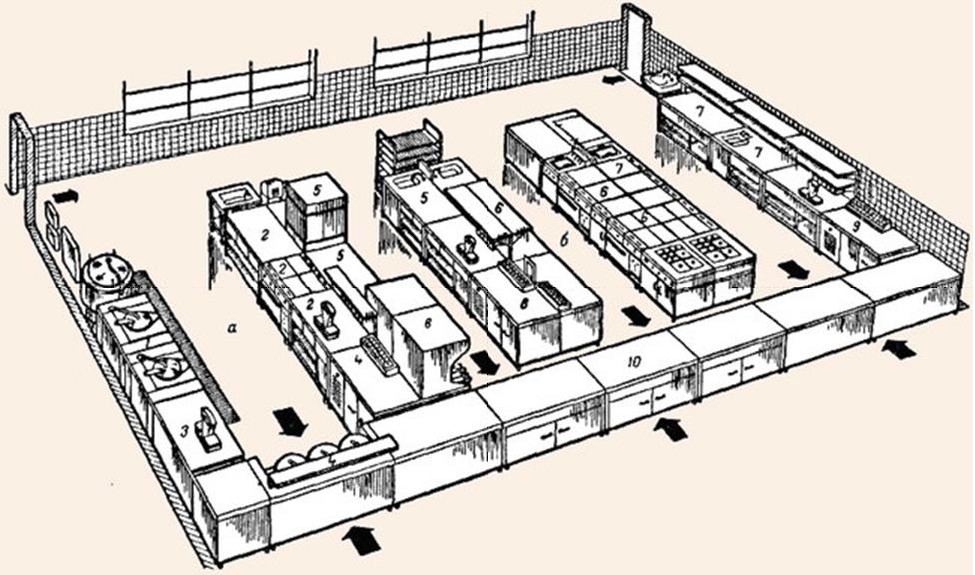 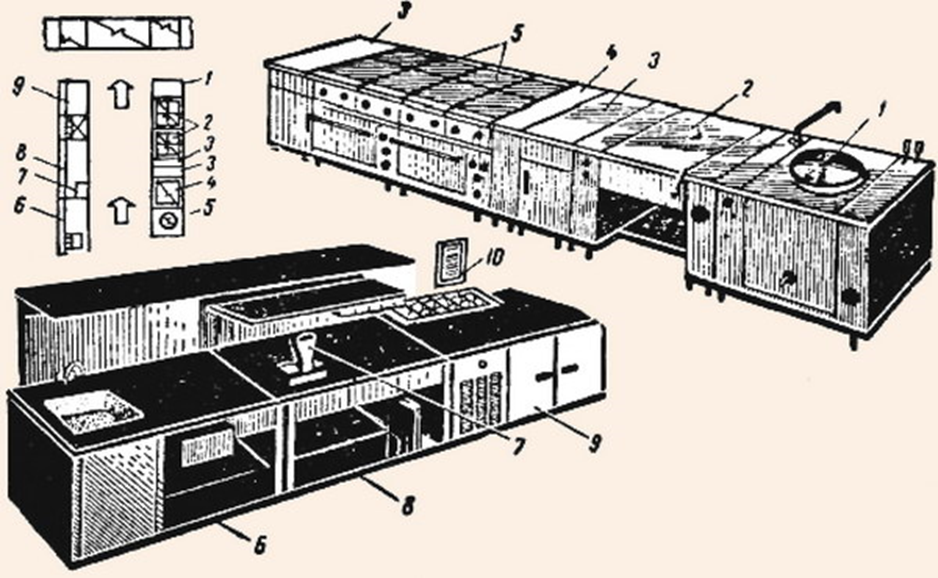 . Рабочее место повара в суповом отделении горячего цеха:
1 - котел пищеварочный КПЭСМ-60; 2 - сковорода СЭСМ-0,2; 3 - вставка ВСМ-420; 4 - вставка ВСМ-210; 5 - плита четырехконфорочная ПЭСМ-4Ш; 6 - стол со встроенной моечной ванной СМВСМ; 7 - весы настольные циферблатные ВНЦ-2; 8 - стол для установки средств малой механизации СММСМ; 9 - стол с охлаждаемым шкафом и горкой СОЭСМ-3; 10 - планшет настенный для технологической карты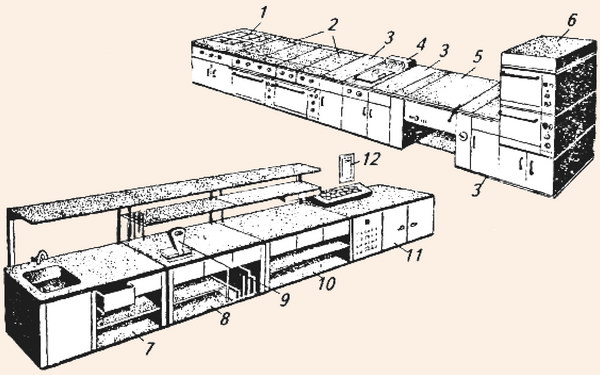   Рабочее место повара соусного отделения:
1 - мармит МСЭСМ-50 для соусов; 2 - плита четырехконфорочная ПЭСМ-4Ш; 3 - вставка ВСМ-420; 4 - фритюрница ФЭСМ-20; 5 - сковорода СЭСМ-0,2; 6 - шкаф жарочный двухкамерный ШЖЭСМ-2; 7- стол со встроенной моечной ванной СМ ВСМ; 8 - стол производственный СГИ470; 9 - весы циферблатные ВНЦ-2; 10 - стол для установки средств малой механизации СММСМ; 11 - стол с охлаждаемым шкафом и горкой СОЭСМ-3; 12 - планшет настенный для технологической картыЗапишите в таблицу  « Оборудование и инвентарь, использующийся  в горячем цехе»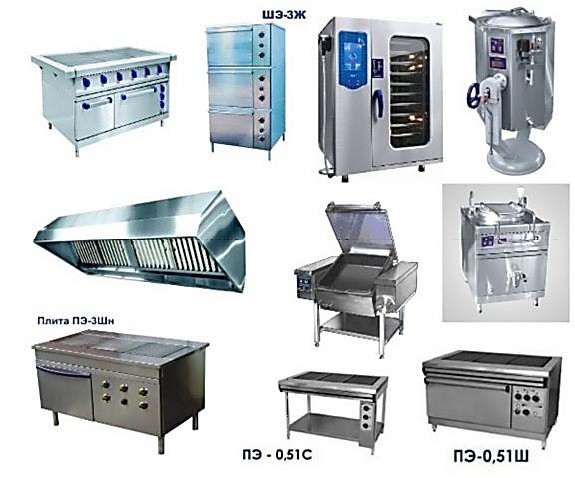   III. Ответить на контрольные вопросы:1. Какое расстояние должно быть между технологическими линиями в горячем цехе?2. Почему для построения технологических линий используют секционно-модулированное оборудование?3. Перечислите виды немеханического оборудования, используемого в горячем цехе.4. Перечислите виды теплового оборудования, используемого в горячем цехе.5. Перечислите виды механического оборудования, используемого в горячем цехе.Суповое отделениеСуповое отделениеСуповое отделениеОборудованиеИнвентарь, инструментыБлюда- пищеварочные  котлы – для варки бульонов;- варочное устройство – для варки заправочных супов, вторых и третих блюд, гарниров;-  плиты;- сковороды – для пассерования овощей;- вспомогательное оборудование: производственные столы, секция - стол с охлаждаемым шкафом и горкой  – для приготовления порционных первых блюд, для оформления блюд, хранения полуфабрикатов и зелени.наплитные котлы,сотейниками (для пассерования овощей),  сковородами, кастрюлями;- инструментами, инвентарём: ситом, венчиками, весёлкой, вилкой поварской, лопатками, шумовками, шпажками.- для приготовления бульонов, - для приготовления супов, - для порционирования мяса, рыбы, птицы, - для порционирования и отпуска первых блюд, - для приготовления гарниров к супам.Соусное отделениеСоусное отделениеСоусное отделениеОборудованиеИнвентарь, инструментыБлюда